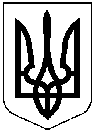                      ВИКОНАВЧИЙ КОМІТЕТ  ШЕВЧЕНКІВСЬКОЇ                                РАЙОННОЇ У МІСТІ ДНІПРІ  РАДИ                                                           Р І Ш Е Н Н ЯПроект______________				                                            № _________________м. ДніпроПро внесення змін у п.1.25 рішення виконавчого комітету Бабушкінськоїрайонної у місті Дніпропетровськуради від 15.06.2007 № 443«Про переоформлення гаражів укооперативах району»Розглянувши заяву гр. Мотіна Святослава  Ігоревича (іден. № 2844906999) про внесення змін у п. 1.25 рішення виконавчого комітету Бабушкінської районної у місті Дніпропетровську ради від 15.06.2007 №443 «Про переоформлення гаражів у кооперативах району», в зв’язку з допущеними помилками, виконком районної у місті радиВ И Р І Ш И В:	1. Внести зміни в п. 1.25 рішення виконавчого комітету Бабушкінської районної у місті Дніпропетровську ради від 15.06.2007 №443 «Про переоформлення гаражів у кооперативах району» та викласти його у новій редакції:	«1.25. Гараж №5293 у кооперативі «Тополя» з гр. Мотіної Г.М. на              гр. Мотіна Святослава Ігоревича, який мешкає: ж/м Тополя-1, 18/108». 2. Контроль за виконанням цього рішення покласти на заступника голови районної у місті ради з питань діяльності виконавчих органів - керуючого справами виконкому Ребченко М.В.Голова районної у місті ради						      А.В. Атаманенко